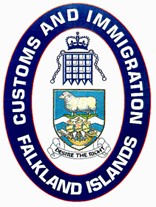                                                 IMMIGRATION ORDINANCE 1999, section 38(A) (1-2). Schedule 2 (8)                                                                                                                IMMIGRATION (GENERAL) REGULATIONS 2021, regulation 24 (8)FALKLAND ISLANDS GOVERNMENT                                REGISTERED EMPLOYER SCHEMEEMPLOYER’S NOTIFICATION – INTENTION TO EMPLOY For completion by EmployerNote: End date to be no later than date of expiry of any existing permit6.	Applicant’s current permit is a (tick and complete as applicable) –7.	I certify that having checked the current Workforce Shortage List – the above job title is within a category included on the listYes          No   IMPORTANT If not on the Workforce Shortage List the holder of a Work Permit or an Accompanying Dependent Permit must first apply to the Principal Immigration Officer for permission to do the work. Holders of a Residence Permit and Exempt individuals must also apply for permission to work. In all cases use -   FORM 5b - RES5 Employment Permission Request Only once permission is received and you have seen this permission may you employ the permit holder / exempt individual and return this notification form8.	I have been unable to recruit a suitably qualified person who has Permanent Residence Permit / Falkland Islands status to take the job. The following efforts have been made in this regard – IT IS A LEGAL RESPONSIBILITY OF THE EMPLOYER UNDER THE IMMIGRATION ORDINANCE 1999 TO NOTIFY THE CUSTOMS & IMMIGRATION SERVICE AS SOON AS POSSIBLE OF ANY CHANGE OF CIRCUMSTANCES RELATING TO THE EMPLOYMENT OR PERMIT OF THE ABOVE INDIVIDUAL FAILURE TO NOTIFY CUSTOMS & IMMIGRATION CAN LEAD TO REMOVAL OF THE EMPLOYER FROM THE REGISTERED EMPLOYER SCHEME AND YOU MAY BE COMMITTING AN OFFENCEOFFICIAL USE ONLYRECEIPT OF EMPLOYER’S NOTIFICATIONFrom the Falkland Islands Customs & Immigration ServiceTo –OFFICIAL USE ONLY: REFERENCE NUMBER1.I (full name of authorised person) 2.   as (position) 3.of (business name) 4.of (business address) 5.confirm that I intend to employ:full name of individualfull address of individual in Falkland Islandsin the capacity of (job title)at (location in Falkland Islands)     Proposed start date    Finish dateWork PermitIssued onExpiring onAccompanying Dependent PermitIssued onExpiring onDependent PermitIssued onExpiring onCarer PermitIssued onExpiring onResidence PermitIssued onExpiring onExemptStandard Occupational Classification Code
(if known) see Workforce Shortage ListState the efforts that have been made below and also attach a copy of the job advertDates of advert (dd/mm/yyyy)Where advertised?Were any applicants permanently settled refused? If so why?Any other detailsFull name of authorised person                                                                       DateBusiness nameIt is acknowledged that on this dateYou notified us that you will be employing (full name) in the capacity of (job title)